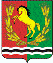 АДМИНИСТРАЦИЯМУНИЦИПАЛЬНОГО ОБРАЗОВАНИЯ КИСЛИНСКИЙ СЕЛЬСОВЕТАСЕКЕЕВСКОГО  РАЙОНА  ОРЕНБУРГСКОЙ  ОБЛАСТИПОСТАНОВЛЕНИЕ25.05.2022                                 село Кисла                                                 № 50-пО присвоение  адреса  жилому дому по адресу: село Кисла улица Центральная дом 19    В связи с проведением инвентаризации улицы Центральная  в селе Кисла и уточнением адресов объектов, расположенных на данной улице, присвоить жилому  дому адрес: Российская Федерация, Оренбургская область, Асекеевский район, село Кисла, улица  Центральная дом 19 ,   расположенному на земельном участке по адресу: Оренбургская область, Асекеевский район,   село Кисла, улица   Центральная  дом 19Глава  муниципального образованияКислинский сельсовет                                                                       В.Л. Абрамов